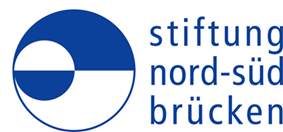 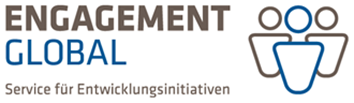 Engagement unterstützen –Finanzierungsmöglichkeiten und Grundlagen der Antragstellung in der entwicklungspolitischen ArbeitTermin: 	15./16. April 2016Ort: 	LeipzigVeranstalter: 	Engagement Global gGmbH - Mitmachzentrale für Einzelpersonen, Kommunen, Zivilgesellschaft, Wirtschaft und Stiftungen (MMZ)		in Kooperation mit	Stiftung Nord-Süd-BrückenKosten:  	Teilnahme, Übernachtung und Verpflegung im Rahmen der Veranstaltung sind kostenfrei
Fahrtkosten werden gegen Nachweis bis zu einer Höhe von € 80,-- übernommen (2. Klasse DB, Bahncard 50 bzw. günstiges DB-Angebot, PKW nach BRKG)Teilnehmerzahl:	max. 30 PersonenKleinere Vereine leisten einen wichtigen Beitrag zur entwicklungspolitischen Bildungsarbeit oder engagieren sich in Projekten im Ausland. Häufig reichen jedoch die finanziellen Mittel nicht aus, um die Vorhaben zufriedenstellend durchzuführen.Das Seminar richtet sich an Personen aus entwicklungspolitisch engagierten Vereinen oder Organisationen in Ostdeutschland, die bisher noch keine oder sehr wenige Erfahrungen mit Förderung und Antragstellung haben.Ziel der Veranstaltung ist es, einen Überblick über Unterstützungs- und Finanzierungsmöglichkeiten für entwicklungspolitisches Engagement zu bieten sowie die Grundlagen einer Antragstellung zu vermitteln.Vorgestellt werden Förderinstrumente für Projekte der entwicklungspolitischen Bildungsarbeit in Deutschland sowie zur Armutsbekämpfung im Ausland. Anhand praktischer Übungen wird das Herantasten an eine eigene Antragstellung geübt. U. a. werden folgende Fragen geklärt: „Wie entwickle ich ein Projekt?“,  „Welche Voraussetzungen muss mein Verein erfüllen?",  „Welche Förderquellen gibt es und wofür kann man Gelder beantragen?“, „Was sollte vor einer Antragstellung geklärt sein?“,  „Was muss in finanzieller Hinsicht beachtet werden?“Zu den Veranstaltern:Engagement Global gGmbH verwaltet im Auftrag des Bundesministeriums für wirtschaftliche Zusammenarbeit und Entwicklung (BMZ) Mittel zur In- und Auslandsförderung und hat den Auftrag, Eine Welt-Gruppen – unterstützend zur zivilgesellschaftlichen Beratung - insbesondere im Bereich der Finanzierung von Eine Welt-Arbeit zu beraten. Die Mitmachzentrale (MMZ)  ist die zentrale Anlaufstelle für die allgemeine Beratung rund um entwicklungspolitisches Engagement im In- und Ausland.Stiftung Nord-Süd-Brücken 
Die Stiftung unterstützt ostdeutsche Vereine bei ihren entwicklungspolitischen Inlands- und Auslandsprojekten, sowohl finanziell als auch durch Beratungsangebote. Sie will mit ihrer Arbeit zu einer gerechteren Welt beitragen und die Ursachen von Armut bekämpfen. Ansätze gelebter Solidarität sollen gefördert und Prozesse selbstbestimmter Entwicklung in Afrika, Lateinamerika und Asien unterstützt werden. Neben den eigenen Stiftungsmitteln verfügt die Stiftung Nord-Süd-Brücken über BMZ-Mittel für kleine Auslandsprojekte und für Vorhaben der entwicklungspolitischen Bildungsarbeit zu den SDG.  Anmeldung:Bitte senden Sie uns Ihre unterschriebene Anmeldung auf dem beigefügten Rückmeldebogen bis spätestens 3. März 2016  an Engagement Global gGmbH 
MMZ
Frau Rixa Moreno
Tulpenfeld 7 
53113 Bonnoder als unterschriebenen Anhang an: MMZ_Seminare@engagement-global.deFür Rückfragen und weitere Informationen wenden Sie sich an Engagement Global gGmbH - MMZ -, Rixa Moreno, Tel. 0228 20717-237
Tagungsort und Anreisebeschreibung erhalten Sie mit der Teilnahmebestätigung.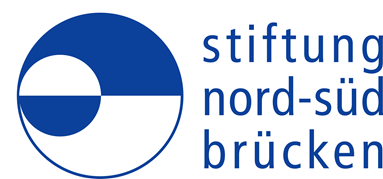 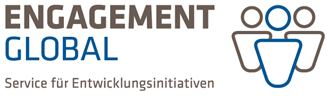 Engagement unterstützen –Fördermöglichkeiten und Grundlagen der Antragstellung in der entwicklungspolitischen Arbeit15./16. April 2016 in LeipzigFreitag, 15. April 2016Freitag, 15. April 2016Freitag, 15. April 201610.00 Uhr10.00 UhrBegrüßung und kurze Vorstellungsrunde 10.30 Uhr10.30 UhrVorstellung der Aufgaben und Arbeitsfelder derEngagement GlobalStiftung Nord-Süd-Brücken      sowie derEntwicklungspolitischen Landesnetzwerke:Entwicklungspolitischen Netzwerk Sachsen (ENS), Eine Welt Netzwerks Sachsen-Anhalt (ENSA), Eine Welt Netzwerks Thüringen (EWNT)11.00 Uhr  11.00 Uhr  Vereinsgrundlagen und -aufstellung für die Beantragung von Fördermitteln
Sylvia Becker/Iris Eisbein, Engagement Global13.00 Uhr13.00 UhrGemeinsames Mittagessen14.00 Uhr14.45 Uhr14.00 Uhr14.45 UhrVon der Projektidee zur Projektkonzeption  -
Projektplanung, -umsetzung und –auswertungAndreas Rosen, Stiftung Nord-Süd-Brückenim AnschlussGrundlagen und Tipps zur Antragstellung
Sylvia Becker/Iris Eisbein, Engagement Global15.30 Uhr15.30 UhrKaffeepause16.00 Uhr 17.00 Uhr16.00 Uhr 17.00 UhrAufstellen von Kosten- und Finanzierungsplänen
Ingrid Rosenburg, Stiftung Nord-Süd-BrückenÜberblick über die Förderlandschaft
Sylvia Becker, Engagement Global – Andreas Rosen, Stiftung Nord-Süd-Brücken18.00 Uhr18.00 UhrGemeinsames Abendessen19.00 Uhr
Ab 19.30 Uhr19.00 Uhr
Ab 19.30 UhrGood-Practice-Beispiele  Vorhaben der entwicklungspolitischen Bildungs- und Öffentlichkeitsarbeit in Deutschland sowieVorhaben zur Armutsbekämpfung in den Ländern des Globalen SüdensInformeller Austausch und gemütliches BeisammenseinSamstag, 28. November 2015Samstag, 28. November 2015Samstag, 28. November 20159.00 UhrKurzübersicht über die verschiedenen Förderprogramme  für die entwicklungspolitische Inlandsarbeit sowie die Auslandsprojektförderung und der verschiedenen Workshops: BMZ-Förderprogramme Entwicklungspolitische Bildung (FEB) und Aktionsgruppenprogramm (AGP)
Caroline Seiler, Engagement GlobalBMZ-Auslandsprojektförderung – 
bengo/Stiftung Nord-Süd-Brücken
Carolin Lender , Engagement Global / 
Ingrid Rosenburg, Stiftung Nord-Süd BrückenFörderung für Inlands- und Auslandsprojekte 
durch die Stiftung Nord-Süd-Brücken  
Andreas Rosen, Stiftung Nord-Süd BrückenKurzübersicht über die verschiedenen Förderprogramme  für die entwicklungspolitische Inlandsarbeit sowie die Auslandsprojektförderung und der verschiedenen Workshops: BMZ-Förderprogramme Entwicklungspolitische Bildung (FEB) und Aktionsgruppenprogramm (AGP)
Caroline Seiler, Engagement GlobalBMZ-Auslandsprojektförderung – 
bengo/Stiftung Nord-Süd-Brücken
Carolin Lender , Engagement Global / 
Ingrid Rosenburg, Stiftung Nord-Süd BrückenFörderung für Inlands- und Auslandsprojekte 
durch die Stiftung Nord-Süd-Brücken  
Andreas Rosen, Stiftung Nord-Süd BrückenPräsentationen im rollierenden System für BMZ-Inlandsprojektförderung, der BMZ-Auslandsprojektförderung sowie der Fördermöglichkeiten der Stiftung Nord-Süd-BrückenPräsentationen im rollierenden System für BMZ-Inlandsprojektförderung, der BMZ-Auslandsprojektförderung sowie der Fördermöglichkeiten der Stiftung Nord-Süd-BrückenPräsentationen im rollierenden System für BMZ-Inlandsprojektförderung, der BMZ-Auslandsprojektförderung sowie der Fördermöglichkeiten der Stiftung Nord-Süd-Brücken 9.15 UhrWorkshops, 1. RundeWorkshops, 1. Runde10.45 UhrKaffeepauseKaffeepause11.00 UhrWorkshops, 2. RundeWorkshops, 2. Runde12.30 UhrGemeinsames MittagessenGemeinsames Mittagessen13.30 UhrBilanz und Austausch zu den Präsentationen im Plenum zusammen mit den LeiterInnen der WorkshopsBilanz und Austausch zu den Präsentationen im Plenum zusammen mit den LeiterInnen der Workshops13.45 Uhr

Übung: Entwicklung eines Projekts in KleingruppenErstellen eines Projektkonzepts Füllen eines AntragsÜbung: Entwicklung eines Projekts in KleingruppenErstellen eines Projektkonzepts Füllen eines Antrags15.00 UhrKaffeepauseKaffeepause15.15 UhrFortführung der ÜbungFortführung der Übung15.45 UhrFeedbackrundeFeedbackrunde16.00 UhrEnde der Veranstaltung Ende der Veranstaltung 